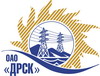 Открытое Акционерное Общество«Дальневосточная распределительная сетевая  компания»Протокол № 361/МТПиР-ВПзаседания закупочной комиссии по выбору победителя по открытому электронному запросу цен на право заключения договора: «Оборудование для защиты присоединений распределительных устройств 35кВ  (ЮЯ ЭС)» закупка 871  раздел  2.2.2.  ГКПЗ 2015 гЗакупка проводится на основании указания ОАО «ДРСК» от  13.03.2015 г. № 62Планируемая стоимость закупки в соответствии с ГКПЗ:  1 692 000,00 руб. без учета НДС.Форма голосования членов Закупочной комиссии: очно-заочная.ПРИСУТСТВОВАЛИ:	На заседании присутствовали  9 членов Закупочной комиссии 2 уровня. ВОПРОСЫ, ВЫНОСИМЫЕ НА РАССМОТРЕНИЕ ЗАКУПОЧНОЙ КОМИССИИ: О рассмотрении результатов оценки предложений Участников.О признании предложений соответствующими  условиям закупки.О признании предложений не соответствующими  условиям закупки.О ранжировке предложений. О выборе победителя запроса цен.РЕШИЛИ:По вопросу № 1Признать объем полученной информации достаточным для принятия решения.Утвердить цены, полученные на момент срока окончания приема предложений участников запроса цен:По вопросу № 2Признать предложения ЗАО "СЭА" 428000, Россия, Чувашская Республика, г. Чебоксары, пр. И.Яковлева, д.3, ЗАО "ПИК ЭЛБИ" 193318, Россия, г. Санкт - Петербург, ул. Ворошилова, д. 2, Лит. А, оф. 5Н   соответствующими условиям запроса цен и принять их к дальнейшему рассмотрению.ВОПРОС №3Признать предложение ООО "ЗАВОД ЭЛЕКТРОТЕХНИЧЕСКОГО ОБОРУДОВАНИЯ" 428008, Россия, Чувашская Республика - Чувашия, г. Чебоксары, ул. Калинина, д. 109. стр. 1 не соответствующим  условиям закупки.По вопросу № 4Утвердить итоговую ранжировку предложенийПо вопросу № 5Признать Победителем запроса цен: «Оборудование для защиты присоединений распределительных устройств 35кВ  (ЮЯ ЭС)» участника, занявшего первое место в итоговой ранжировке по степени предпочтительности для  заказчика: ЗАО "СЭА" (428000, Россия, Чувашская Республика, г. Чебоксары, пр. И.Яковлева, д.3)  на условиях: стоимость предложения 1 632 000,00 руб. цена без учета НДС (1 925 760,00 с учетом НДС). Срок поставки: до 30.06.2015 г. Условия оплаты:  до 30.07.2015г. Гарантийный срок: 36 месяцев с момента ввода в эксплуатацию. Настоящее предложение имеет правовой статус оферты и  действует до 30  июня 2015г.г. Благовещенск                                     «07» апреля 2015 года        №Наименование участника и его адресОбщая цена заявки на участие в запросе цен1ЗАО "СЭА" (428000, Россия, Чувашская Республика, г. Чебоксары, пр. И.Яковлева, д.3)Предложение: подано 27.03.2015 в 09:49
Цена: 1 632 000,00 руб. цена без учета НДС (1 925 760,00 с учетом НДС)2ЗАО "ПИК ЭЛБИ" (193318, Россия, г. Санкт - Петербург, ул. Ворошилова, д. 2, Лит. А, оф. 5Н)Предложение: подано 27.03.2015 в 09:46
Цена: 1 633 000,00 руб.  цена без учета НДС  (1 926 940,00 с учетом НДС)3ООО "ЗАВОД ЭЛЕКТРОТЕХНИЧЕСКОГО ОБОРУДОВАНИЯ" (428008, Россия, Чувашская Республика - Чувашия, г. Чебоксары, ул. Калинина, д. 109. стр. 1)Предложение: подано 27.03.2015 в 08:18
Цена: 1 692 000,00 руб. (цена без НДС)ставку не подтвердил  Место в итоговой ранжировкеНаименование и адрес участникаЦена предложения без НДС, руб.1 местоЗАО "СЭА" (428000, Россия, Чувашская Республика, г. Чебоксары, пр. И.Яковлева, д.3)1 632 000,00 2 местоЗАО "ПИК ЭЛБИ" (193318, Россия, г. Санкт - Петербург, ул. Ворошилова, д. 2, Лит. А, оф. 5Н)1 633 000,00 Ответственный секретарь Закупочной комиссии: Челышева Т.В. _____________________________Технический секретарь Закупочной комиссии: Ирдуганова И.Н._______________________________